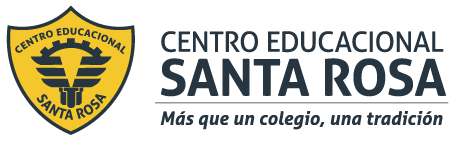 DIRECCIÓN ACADÉMICADEPARTAMENTO DE ATENCIÓN DE PARVULOS Respeto – Responsabilidad – Resiliencia – Tolerancia Instrucción:Por favor lea al menos dos veces antes de desarrollar el proyecto.Mail de la especialidad: parvuloscestarosa@gmail.com Esta actividad que te invito a realizar a continuación está enfocada a fortalecer tu rol profesional, recordarte porque escogiste esta especialidad, tuvimos la oportunidad de oír las razones de cada uno/a. Por lo tanto ya saben porque están aquí.ACTIVIDAD: A través de un personaje lúdico entrega información a la comunidad educativa de un jardín infantil, información relevante, respecto de la prevención y cuidados del covit-19.  Usar lenguaje sencillo y claro, manejo y uso de información oficial (que ya tienen resuelta en la guía anterior)Crea un personaje que tú puedas representar  y que además sea capaz de captar la atención.Grabar un anuncio, con el personaje creado.Duración 3 minutos.Enviar grabación de la forma que pueda, todos los canales de comunicación están disponibles. 05/ de junio Información que debe contener el anuncio respecto del covit- 19Como prevenir.Forma de contagio.Síntomas. Tratamiento médico / tratamiento natural Debe explicar el concepto de pandemia Fuentes de inspiración 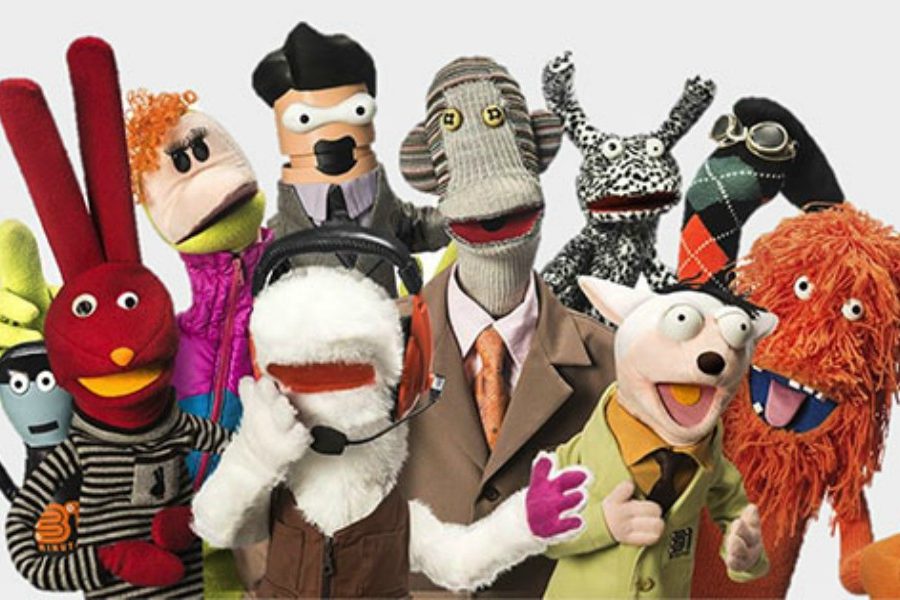 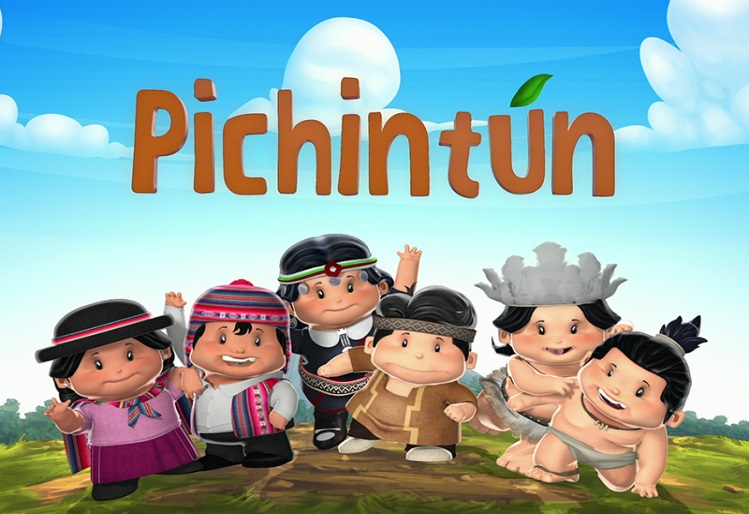 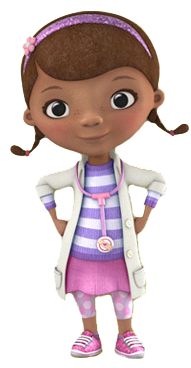 